September 2019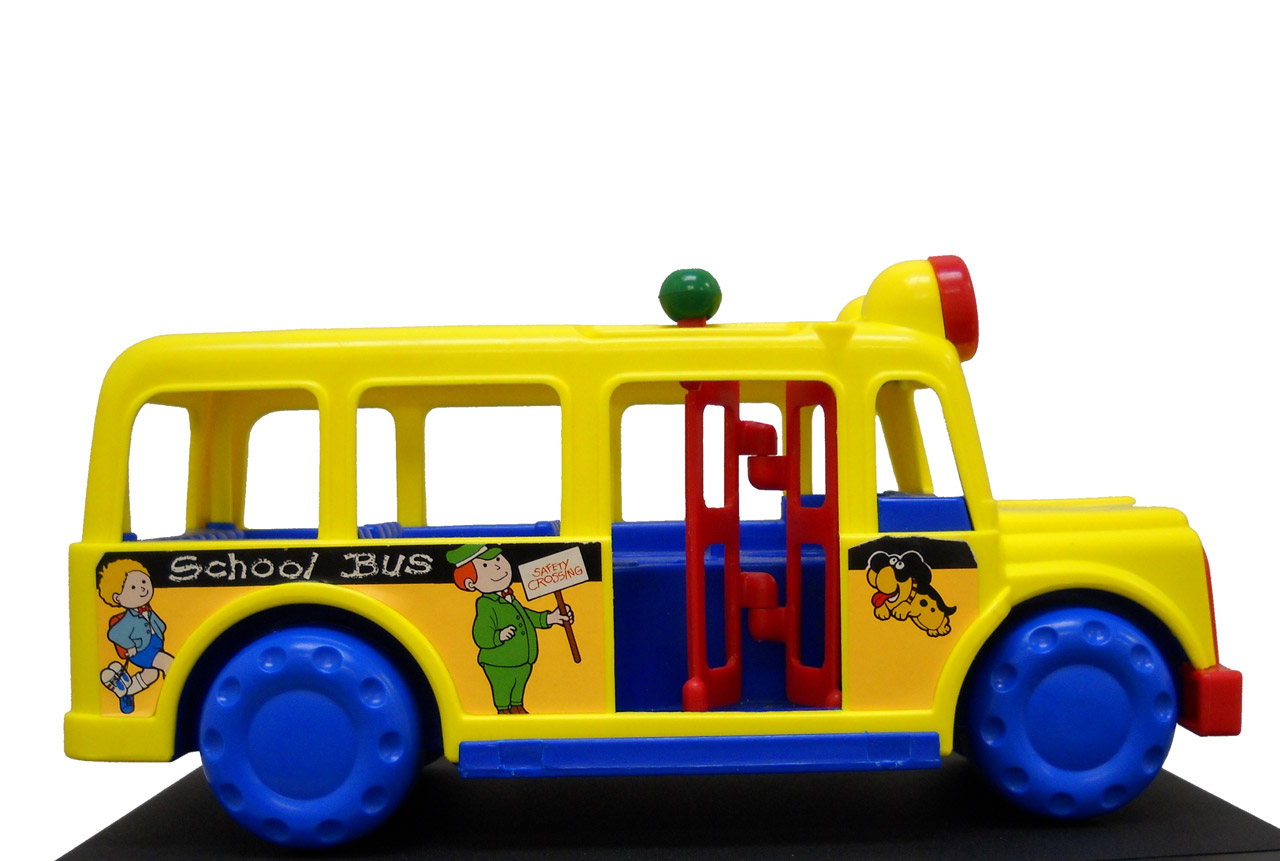 4:00- 5:00 pmMeetingWelcomeMs. Mancini called the meeting to order at 4:06. The meeting was called to order. The Agenda was adjusted. 6C was removed. The minutes were reviewed. Visitors were introduced. A motion was made to accept the minutes with revisions by Ms. Mancini. Ms. Ferrell seconded it. The motion was approved.Treasurer’s ReportTotal amount- $7,756.99 (ending balance). Funds from the Florida Lottery and any teacher’s lead money added to our total amount. $2688 came from the Lottery. $1019 came from teacher lead money.Ms. Lloyd made a motion to accept the report. Ms. Marziani seconded. The report was approvedPrincipal’s UpdateMr. Jacksona. School Improvement Plan will be presented to the School Board on Tuesday October 1st  at 10:15 a.m. -12:00 p.m. @ Fullerwood.  b. Curriculum Night went very well. There were parents’ concerns about not being able to attend all their students’ presentations. There was great attendance.  c. Fri     9/27    PTO Movie Night- The film is Aladdin (with Will Smith). This is a PG movie. So it is important that permission slips be returned signed.d. Wed 10/2     All Pro Dad Breakfast- This will be at 7AM. The school has tried to keep the cost low. The school does have volunteers to step in and represent parents. Mothers are more than welcome. The community organization- Psi Phi, has collaborated with the school to represent fathers and a male image in the breakfast. Mr. Bechtold suggested the PTO help get donations from local restaurants and stores. There are plethora of donut shops that can be approached for donations. Also perhaps bring in some inspiring speakers from the community. Coach Braddock was suggested. Ms. Kaspar also suggested that math and reading be incorporated. Ms. Kaspar will look for some resources to present to parents. Ms. Kaspar suggested Mr. Bechtold present with her. e. Fri    10/11   First Quarter Ends- Mr. Jackson is tracking student progress and issues that might be present. f. Mon  10/14  Teacher Planning Day is now a Hurricane Make Up Day per Mr. Forson. Mr. Bechtold also made a suggestion that when creating our SIP goals, perhaps we should not be setting the goal at 100% because it is not realistic. Mr. Jackson believes that 100% can make gains, even though not all will be proficient. Title 1Ms. MarzianiMs. Marziani gave information about the Summer Reading Olympics Award Ceremony. It was switched to Sept. 13 because of the hurricane.There are 83 gold medals, 36 silver medals, 34 bronze medals, 7 participants for a total of 160.Both parents and students were very proud. The winners were treated with an ice cream party.There were over 700 participants to the Curriculum Nights. We have 14 Volunteers that come into our school and read with students. If there are any volunteers that are interested in volunteering, they should see Ms. Kenney. New BusinessRevised by-laws- Ms. Kaspar suggested that the team be more involved in assisting the school with the creation of the School Improvement Plan (SIP). Mr. McElhone suggested that perhaps we focus more on #2- to develop a plan for measuring the results or adding suggestions and input for how to add improvements. Mr. Jackson suggested a workshop, for evaluating and giving suggestions, after August 1st be held. Mr. Jackson will look into perhaps having a working Google Doc that information can be shared. For # 8- put SIP throughout instead of the whole title; adjust semicolons; change #2 “measuring” to “monitor”. A suggestion was made to contact Mr. Hurley about how other schools measure the results. #3 will be eliminated.The school staff representatives was adjusted to say “one representative from instructional resource staff.”Under- “Officers”- Ms. Mancini will check with the state laws, on the verbiage of #1 to see if it can be changed.Reminder: have a copy of the agenda in the front office. Suggestions: binder, slot on the wall. Ms. Lloyd made a motion that we accept the Bylaws with revisions. Mr. Bechtold seconded. The motion was passed.Establish SAC composition- this was discussed during the previous discussion.Yvette Gonzalez and Angie Rodgers funding requestJoanne Marziani funding requestThe request was made from Title 1. The funding was cut. Ms. Marziani would like to request funds for 1 new book for every student in the school. This book goes home at the end of the year to kick off the Summer Reading Olympics. She requests $900 for 600 books. Mr. Bechold suggested the pre-k students be included, upping the request to $1300.This request was tabled until next meeting because of voting quorum. 3rd grade funding request- this team requests $800 to buy Storyworks, Jr. It his highly interactive. It includes an online component. There is also a paired text with each magazine. It is aligned with the state standards. The team is adding other monies to make up the difference.  This request was tabled until next meeting because of voting quorum.Other BusinessNext SAC Meeting Date-Oct. 24th  at 4PMAt 5:30 Ms. Mancini adjourned the meeting.SAC Committee 2019- 2020Members present at the meeting are asterisked Principal: Marquez Jackson*Assistant Principal: Yvette Cubero-GonzalezAssistant Principal: Angela RodgersChair: Alexandria RobinsonCo-chair: Anamaria Mancini*Secretary: Diane Lloyd*Title 1 teacher: Joanne Marziani*Teacher: Teacher: Anje NewboldNon- instruction: Kristal Ferrell*Community Representative: Dan OttHeadstart representative: Parent: Brent BechtoldParent: Angela HaynesParent: Jessica Kaspar*Parent:  Frani HeilmanBrian McElhone*- District BuddyOthers present: